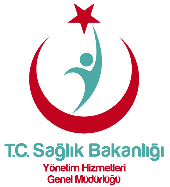 Komuta Kontrol Merkezlerinde Acil Çağrıların Ekibe Ortalama Verilme SüresiKomuta Kontrol Merkezlerinde Acil Çağrıların Ekibe Ortalama Verilme SüresiKomuta Kontrol Merkezlerinde Acil Çağrıların Ekibe Ortalama Verilme SüresiKomuta Kontrol Merkezlerinde Acil Çağrıların Ekibe Ortalama Verilme SüresiGK:Yayın Tarihi:Revizyon Tarihi:Revizyon No:Sözleşme PozisyonuAcil Sağlık Hizmetleri BaşkanıPerformans KriteriAcil Sağlık Hizmetlerinin İlde Etkin Yürütülmesi İçin Gerekli Koordinasyon Çalışmalarını YapmakGösterge KoduTT.ASH.1.1Gösterge AdıKomuta Kontrol Merkezlerinde Acil Çağrıların Ekibe Ortalama Verilme SüresiAmacıAcil Sağlık Hizmetlerine ulaşmak isteyen kişilerin daha etkin ve hızlı hizmet alarak vakaya ulaşım oranlarının arttırlmasıHesaplama Parametreleriİlgili Dönemde;A: KKM’nin Ekibe Çağrıyı Verme Süresi Hesaplama FormülüA ≤ 120 sn ise GP=10120 sn < A ≤ 130 sn ise GP= 8130 sn < A ≤ 140 sn ise GP= 6140 sn < A ≤ 150 sn ise GP= 4150 sn < A ≤ 180 sn ise GP= 2A >180 sn ise GP=0Gösterge Hedefi112 Komuta Kontrol Merkezinin performasını arttırarak, KKM’nin ekibe çağrıyı verme süresinin 120 saniye altına inmesini sağlamakGösterge Puanı10AçıklamaBu gösterge verisi Acil Sağlık Hizmetleri Genel Müdürlüğü’nce temin edilecektir.Veri KaynağıASOSVeri Toplama Periyodu3 AyVeri Analiz Periyodu6 Ay - 1 YılAcil Çağrı Karşılama OranıAcil Çağrı Karşılama OranıAcil Çağrı Karşılama OranıAcil Çağrı Karşılama OranıGK:Yayın Tarihi:Revizyon Tarihi:Revizyon No:Sözleşme PozisyonuAcil Sağlık Hizmetleri BaşkanıPerformans KriteriAcil Sağlık Hizmetlerinin İlde Etkin Yürütülmesi İçin Gerekli Koordinasyon Çalışmalarını YapmakGösterge KoduTT.ASH.1.2Gösterge AdıAcil Çağrı Karşılama OranıAmacıAcil sağlık hizmetlerinin ulaşılabilirliği artırmakHesaplama Parametreleriİlgili Dönemde;A: Cevaplanan Çağrı SayısıB: Toplam Çağrı SayısıC: Acil Çağrı Karşılama OranıHesaplama FormülüC = (A/B)*100C ≥ %95 ise GP=5 %90 ≤ C < %95 ise GP=3%85 ≤ C < %90 ise GP=1C < %85 ise GP=0Gösterge HedefiAcil Çağrı Karşılama Oranının %95 ve üzerinde olmasını sağlamakGösterge Puanı5AçıklamaBu gösterge verisi Acil Sağlık Hizmetleri Genel Müdürlüğü’nce temin edilecektir.Veri KaynağıASOSVeri Toplama Periyodu3 AyVeri Analiz Periyodu6 Ay - 1 YılKentsel 0–10 Dakika Arası Ulaşılan Acil Vaka OranıKentsel 0–10 Dakika Arası Ulaşılan Acil Vaka OranıKentsel 0–10 Dakika Arası Ulaşılan Acil Vaka OranıKentsel 0–10 Dakika Arası Ulaşılan Acil Vaka OranıGK:Yayın Tarihi:Revizyon Tarihi:Revizyon No:Sözleşme PozisyonuAcil Sağlık Hizmetleri BaşkanıPerformans KriteriAcil Sağlık Hizmetlerinin İlde Etkin Yürütülmesi İçin Gerekli Koordinasyon Çalışmalarını YürütmekGösterge KoduTT.ASH.1.3Gösterge AdıKentsel 0–10 Dakika Arası Ulaşılan Acil Vaka OranıAmacıŞehir merkezlerinde sunulan acil sağlık hizmetlerinde vakaya ulaşım süresinin 10 dakikanın altına düşürülmesidirHesaplama Parametreleriİlgili dönemde:A: Kentsel 0-10 Dakika Arası Ulaşılan Acil Vaka Sayısı B: Kentsel Toplam Acil Vaka SayısıC: Kentsel 0-10 Dk Arası Ulaşılan Vaka OranıHesaplama FormülüC = (A/B)*100C ≥  % 95 ise GP=5%95 > C ≥ %90 ise GP=4%90 > C ≥ %85 ise GP=3%85 > C ≥ %80 ise GP=2%80 > C ≥ %75 ise GP=1%75 > C ise GP=0Gösterge HedefiKentsel 0-10 dk arası ulaşılan vaka oranının %95 ve üzerinde olmasını sağlamakGösterge Puanı5AçıklamaBu gösterge verisi Acil Sağlık Hizmetleri Genel Müdürlüğü’nce temin edilecektir.Vaka ulaşım süresi hesaplamasına acil çağrı dışı görevlendirmeler (hastaneler arası nakil, eve nakil, görev iptali, ex morga nakil, protokol, tetkik için nakil, sağlık tedbirleri, tören, gösteri, spor karşılaşmaları) hesaplama dışı bırakılır.Veri KaynağıASOS, MİZ(Mekansal İş Zekası)Veri Toplama Periyodu3 AyVeri Analiz Periyodu6 Ay - 1 YılKentsel Vaka Bazlı Ulaşım PerformansıKentsel Vaka Bazlı Ulaşım PerformansıKentsel Vaka Bazlı Ulaşım PerformansıKentsel Vaka Bazlı Ulaşım PerformansıGK:Yayın Tarihi:Revizyon Tarihi:Revizyon No:Sözleşme PozisyonuAcil Sağlık Hizmetleri BaşkanıPerformans KriteriAcil Sağlık Hizmetlerinin İlde Etkin Yürütülmesi İçin Gerekli Koordinasyon Çalışmalarını YürütmekGösterge KoduTT.ASH.1.4Gösterge AdıKentsel Vaka Bazlı Ulaşım PerformansıAmacıŞehir merkezlerinde sunulan acil sağlık hizmetlerinde vakaya beklenen süre içerisinde ulaşımı sağlamakHesaplama Parametreleriİlgili dönemde:A: Kentsel Vakalarda Beklenen Tahmini Ulaşma Süresi İçerisinde Ulaşılan Vaka Sayısı B: Toplam Kentsel Vaka SayısıC: Kentsel Vaka Bazlı Ulaşım PerformansıHesaplama FormülüC = (A/B)*100C ≥  % 80 ise GP=5%80 > C ≥ %75 ise GP=3%75 > C ≥ %70 ise GP=1%70 > C ise GP=0Gösterge HedefiKentsel Vaka Bazlı Ulaşım Performansının %80 ve üzerinde olmasını sağlamakGösterge Puanı5AçıklamaBu gösterge verisi Acil Sağlık Hizmetleri Genel Müdürlüğü’nce temin edilecektir.Vaka ulaşım süresi hesaplamasına acil çağrı dışı görevlendirmeler (hastaneler arası nakil, eve nakil, görev iptali, ex morga nakil, protokol, tetkik için nakil, sağlık tedbirleri, tören, gösteri, spor karşılaşmaları) hesaplama dışı bırakılır.Veri KaynağıASOS, MİZ(Mekansal İş Zekası)Veri Toplama Periyodu3 AyVeri Analiz Periyodu6 Ay - 1 YılKırsal 0–30 Dakika Arası Ulaşılan Acil Vaka OranıKırsal 0–30 Dakika Arası Ulaşılan Acil Vaka OranıKırsal 0–30 Dakika Arası Ulaşılan Acil Vaka OranıKırsal 0–30 Dakika Arası Ulaşılan Acil Vaka OranıGK:Yayın Tarihi:Revizyon Tarihi:Revizyon No:Sözleşme PozisyonuAcil Sağlık Hizmetleri BaşkanıPerformans KriteriAcil Sağlık Hizmetlerinin İlde Etkin Yürütülmesi İçin Gerekli Koordinasyon Çalışmalarını YapmakGösterge KoduTT.ASH.1.5Gösterge AdıKırsal 0–30 Dakika Arası Ulaşılan Acil Vaka OranıAmacıKırsal bölgede sunulan acil sağlık hizmetlerinde vakaya ulaşım süresinin 30 dakikanın altına düşürülmesidir.Hesaplama ParametreleriA: Kırsalda 0–30 Dakika Arası Ulaşılan Acil Vaka SayısıB: Kırsalda Toplam Acil Vaka Sayısı(Planlı Nakiller Hariç)C: Kırsal 0-30 Dk Arası Ulaşılan Acil Vaka OranıHesaplama FormülüC= (A/B)*100C ≥  %95 ise GP=5%95 > C ≥ %90 ise GP=4%90 > C ≥ %85 ise GP=3%85 > C ≥ %80 ise GP=2%80 > C ≥ %75 ise GP=1%75 > C ise GP=0Gösterge HedefiKırsal 0–30 Dakika Arası Ulaşılan Acil Vaka Oranının %95 ve üzerinde olmasını sağlamakGösterge Puanı5AçıklamaBu gösterge verisi Acil Sağlık Hizmetleri Genel Müdürlüğü’nce temin edilecektir.Vaka ulaşım süresi hesaplamasına acil çağrı dışı görevlendirmeler (hastaneler arası nakil, eve nakil, görev iptali, ex morga nakil, protokol, tetkik için nakil, sağlık tedbirleri, tören, gösteri, spor karşılaşmaları) hesaplama dışı bırakılır.Veri KaynağıASOS, MİZ(Mekansal İş Zekası)Veri Toplama Periyodu3 AyVeri Analiz Periyodu6 Ay - 1 YılKırsal Vaka Bazlı Ulaşım PerformansıKırsal Vaka Bazlı Ulaşım PerformansıKırsal Vaka Bazlı Ulaşım PerformansıKırsal Vaka Bazlı Ulaşım PerformansıGK:Yayın Tarihi:Revizyon Tarihi:Revizyon No:Sözleşme PozisyonuAcil Sağlık Hizmetleri BaşkanıPerformans KriteriAcil Sağlık Hizmetlerinin İlde Etkin Yürütülmesi İçin Gerekli Koordinasyon Çalışmalarını YürütmekGösterge KoduTT.ASH.1.6Gösterge AdıKırsal Vaka Bazlı Ulaşım PerformansıAmacıKırsalda sunulan acil sağlık hizmetlerinde vakaya beklenen süre içerisinde ulaşımı sağlamakHesaplama Parametreleriİlgili dönemde:A: Kırsal Vakalarda Beklenen Tahmini Ulaşma Süresi İçerisinde Ulaşılan Vaka Sayısı B: Toplam Kırsal Vaka SayısıC: Kırsal Vaka Bazlı Ulaşım PerformansıHesaplama FormülüC = (A/B)*100C ≥  %80 ise GP=5%80 > C ≥ %75 ise GP=3%75 > C ≥ %70 ise GP=1%70 > C ise GP=0Gösterge HedefiKırsal Vaka Bazlı Ulaşım Performansının %80 ve üzerinde olmasını sağlamakGösterge Puanı5AçıklamaBu gösterge verisi Acil Sağlık Hizmetleri Genel Müdürlüğü’nce temin edilecektir.Vaka ulaşım süresi hesaplamasına acil çağrı dışı görevlendirmeler (hastaneler arası nakil, eve nakil, görev iptali, ex morga nakil, protokol, tetkik için nakil, sağlık tedbirleri, tören, gösteri, spor karşılaşmaları) hesaplama dışı bırakılır.Veri KaynağıASOS, MİZ(Mekansal İş Zekası)Veri Toplama Periyodu3 AyVeri Analiz Periyodu6 Ay - 1 YılASOS’ta Kapatılmış Vaka OranıASOS’ta Kapatılmış Vaka OranıASOS’ta Kapatılmış Vaka OranıASOS’ta Kapatılmış Vaka OranıGK:Yayın Tarihi:Revizyon Tarihi:Revizyon No:Sözleşme PozisyonuAcil Sağlık Hizmetleri BaşkanıPerformans KriteriAcil Sağlık Otomasyon Sistemi’nin (ASOS) İl Genelinde Kullanımını ArtırmakGösterge KoduTT.ASH.2.1Gösterge AdıASOS’ta Kapatılmış Vaka OranıAmacıASOS’a veri girişlerinin düzenli ve tam olarak yapılmasını sağlamakHesaplama Parametreleriİlgili dönemde; A: Kapatılan Vakaların SayısıB: Tüm Vakaların Sayısı C: ASOS’ta Kapatılan Vaka OranıHesaplama Formülüİlgili dönemde C = (A/B)*100C = %100 ise GP= 10%95 ≤ C < %100 ise GP=5C < %95 ise GP=0Gösterge HedefiASOS’ta Kapatılmış Vaka Oranının %100 olmasını sağlamakGösterge Puanı10AçıklamaBu gösterge verisi Acil Sağlık Hizmetleri Genel Müdürlüğü’nce temin edilecektir.Veri KaynağıASOS/ Vakaya Dönüşmemiş İhbarlar RaporuVeri Toplama Periyodu3 AyVeri Analiz Periyodu6 Ay - 1 YılSAKOM’a 30 Dk İçinde Bildirilen Olay OranıSAKOM’a 30 Dk İçinde Bildirilen Olay OranıSAKOM’a 30 Dk İçinde Bildirilen Olay OranıSAKOM’a 30 Dk İçinde Bildirilen Olay OranıGK:Yayın Tarihi:Revizyon Tarihi:Revizyon No:Sözleşme PozisyonuAcil Sağlık Hizmetleri BaşkanıPerformans KriteriAcil Durumların ve Afetlerin Etkin Yönetimini Sağlamak ve Sağlık Üzerinde Etkisini AzaltmakGösterge KoduTT.ASH.3.1Gösterge AdıSAKOM’a 30 dk İçinde Bildirilen Olay OranıAmacıOlay komuta merkezine bildirildiği andan itibaren en geç 30 dakika içerisinde SAKOM’a KKM tarafından bildirimde bulunmakHesaplama Parametreleriİlgili Dönemde;A: SAKOM’a 30 dk İçinde Bildirilen Olay SayısıB: KKM Bildirilen Olay Sayısı C: SAKOM’a 30 dk İçinde Bildirilen Olay OranıHesaplama FormülüC = (A/B)*100C = %100 ise GP=5%98 ≤ C < %100 ise GP =3C < %98 ise GP=0Gösterge HedefiSAKOM’a 30 dk İçinde Bildirilen Olay Oranının %100 olmasını sağlamakGösterge Puanı5AçıklamaBu gösterge verisi Acil Sağlık Hizmetleri Genel Müdürlüğü’nce temin edilecektir.Veri KaynağıASOSVeri Toplama Periyodu3 AyVeri Analiz Periyodu6 Ay - 1 YılOYS Üzerinden Hasta İşlemlerini Gerçekleştirme OranıOYS Üzerinden Hasta İşlemlerini Gerçekleştirme OranıOYS Üzerinden Hasta İşlemlerini Gerçekleştirme OranıOYS Üzerinden Hasta İşlemlerini Gerçekleştirme OranıGK:Yayın Tarihi:Revizyon Tarihi:Revizyon No:Sözleşme PozisyonuAcil Sağlık Hizmetleri BaşkanıPerformans KriteriAcil Durumların ve Afetlerin Etkin Yönetimini Sağlamak ve Sağlık Üzerindeki Etkisini AzaltmakGösterge KoduTT.ASH.3.2Gösterge AdıOYS Üzerinden Hasta İşlemlerini Gerçekleştirme OranıAmacıOYS’ye kaydedilmiş kişilerin sistem üzerindeki  hareketlerinin tamamlanmasını sağlamakHesaplama Parametreleriİlgili Dönemde;A: Tedavi İşlemleri Tamamlanmış ve Çıkışı Yapılmış Etkilenen Kişi Sayısı (Olaydan Sonra 30 Gün İçinde)B: Toplam Etkilenen Kişi Sayısı C: OYS Üzerinden İşlemleri Gerçekleşen Kişi OranıHesaplama FormülüC = (A/B)*100C ≥ %80 ise GP=5%70 ≤ C < %80 ise GP=3%60 ≤ C < %70 ise GP=1C < %60 ise GP=0Gösterge HedefiOYS Üzerinden İşlemleri Gerçekleşen Kişi Oranının %80 ve üzerinde olmasını sağlamakGösterge Puanı5AçıklamaBu gösterge verisi Acil Sağlık Hizmetleri Genel Müdürlüğü’nce temin edilecektir.SAKOM’un olayı açmaması durumunda iller muaftır.Veri KaynağıASOS/Olay Yönetim SistemiVeri Toplama Periyodu3 AyVeri Analiz Periyodu6 Ay - 1 Yılİldeki UMKE Gönüllü Sayısının İl Nüfusuna Oranıİldeki UMKE Gönüllü Sayısının İl Nüfusuna Oranıİldeki UMKE Gönüllü Sayısının İl Nüfusuna Oranıİldeki UMKE Gönüllü Sayısının İl Nüfusuna OranıGK:Yayın Tarihi:Revizyon Tarihi:Revizyon No:Sözleşme PozisyonuAcil Sağlık Hizmetleri BaşkanıPerformans KriteriAcil Durumların ve Afetlerin Etkin Yönetimini Sağlamak ve Sağlık Üzerinde Etkisini AzaltmakGösterge KoduTT.ASH.3.3Gösterge Adıİldeki UMKE Gönüllü Sayısının İl Nüfusuna OranıAmacıAfet ve acil durumları için profesyonel ekipler oluşturulmasını sağlamakHesaplama Parametreleriİlgili Dönemde;A: İldeki UMKE Gönüllü SayısıB: Toplam İl NüfusuC: İldeki UMKE Gönüllü Sayısının İl Nüfusuna OranıHesaplama FormülüC = (A/B)*100C ≥ %0,012 ise GP = 5%0,009 ≤  C <  %0,012 ise GP = 3C <  %0,009 ise GP=0Gösterge Hedefiİldeki UMKE Gönüllü Sayısının İl Nüfusuna Oranının %0,012 ve üzerinde olmasını sağlamakGösterge Puanı5AçıklamaBu gösterge verisi Acil Sağlık Hizmetleri Genel Müdürlüğü’nce temin edilecektir.Veri KaynağıASOSVeri Toplama Periyodu1 YılVeri Analiz Periyodu1 Yıl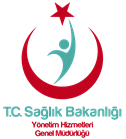 112 ile İlgili Standartların Gerçekleştirilme Oranı112 ile İlgili Standartların Gerçekleştirilme Oranı112 ile İlgili Standartların Gerçekleştirilme Oranı112 ile İlgili Standartların Gerçekleştirilme OranıGK:Yayın Tarihi:Revizyon Tarihi:Revizyon No:Sözleşme PozisyonuAcil Sağlık Hizmetleri BaşkanıPerformans KriteriAcil Sağlık Hizmetleri ve 112 Hizmetlerinin Verimli ve Kaliteli Sunumunu SağlamakGösterge KoduTT.ASH.4.1Gösterge Adı112 ile İlgili Standartların Gerçekleştirilme OranıAmacı112 Acil Servis Hizmetlerinin Etkili ve Kaliteli Sunumunun SağlanmasıHesaplama Parametreleriİlgili dönemde;A: 112 Acil Servis Hizmetlerine Ait SKS PuanıB: İlgili Bölümlerin SKS Tavan PuanıC: 112 İle İlgili Standartların Gerçekleştirilme OranıHesaplama FormülüC = (A/B)*100C ≥ %85 ise GP = 15%80 ≤ C < %85 ise GP = 12%75 ≤ C < %80 ise GP = 9%70 ≤ C < %75 ise GP = 6%65 ≤ C < %70 ise GP = 3C < %65 ise GP = 0Gösterge Hedefi112 ile İlgili Standartların Gerçekleştirilme Oranının %85 ve üzerinde olmasını sağlanmakGösterge Puanı15AçıklamaBu gösterge verisi Sağlık Hizmetleri Genel Müdürlüğü’nce temin edilecektir.Veri KaynağıKurumsal Kalite SistemiVeri Toplama Periyodu6 Ay ve/veya 1 YılVeri Analiz Periyodu1 YılHaberleşme Sistemleri Kullanım OranıHaberleşme Sistemleri Kullanım OranıHaberleşme Sistemleri Kullanım OranıHaberleşme Sistemleri Kullanım OranıGK:Yayın Tarihi:Revizyon Tarihi:Revizyon No:Sözleşme PozisyonuAcil Sağlık Hizmetleri BaşkanıPerformans KriteriHaberleşme Sistemlerinin Etkin Kullanımını SağlamakGösterge KoduTT.ASH.5.1Gösterge AdıHaberleşme Sistemleri Kullanım OranıAmacıİllerde kullanılan haberleşme sistemlerinin etkin olarak kullanımının sağlamakHesaplama Parametreleriİlgili Dönemde:A: İlgili Dönem Boyunca Kapatılmamış SMT Sayısal Telsiz SayısıB: Toplam SMT Sayısal Telsiz SayısıC: SMT Sayısal Telsiz Kullanım OranıHesaplama Formülüİlgili dönemde;C = (A/B)*100C ≥ %90 ise GP=2%80 ≤ C < %90 ise GP=1C < %80 ise GP=0Gösterge HedefiAcil Haberleşme Sistemlerinin Aktif Kullanım Oranının %90 ve üzerinde olmasını sağlamakGösterge Puanı2AçıklamaBu gösterge verisi Acil Sağlık Hizmetleri Genel Müdürlüğü’nce temin edilecektir. Veri KaynağıAcil Sağlık Hizmetleri Aylık Veri Klavuzu ve Aylık Haberleşme RaporuVeri Toplama Periyodu6 AyVeri Analiz Periyodu6 Ay - 1 YılHaberleşme Sistemleri Kullanım OranıHF Telsiz Çevrimlerine Haftalık Katılım OranıHaberleşme Sistemleri Kullanım OranıHF Telsiz Çevrimlerine Haftalık Katılım OranıHaberleşme Sistemleri Kullanım OranıHF Telsiz Çevrimlerine Haftalık Katılım OranıHaberleşme Sistemleri Kullanım OranıHF Telsiz Çevrimlerine Haftalık Katılım OranıGK:Yayın Tarihi:Revizyon Tarihi:Revizyon No:Sözleşme PozisyonuAcil Sağlık Hizmetleri BaşkanıPerformans KriteriHaberleşme Sistemlerinin Etkin Kullanımını SağlamakGösterge KoduTT.ASH.5.2Gösterge AdıHF Telsiz Çevrimlerine Haftalık Katılım OranıAmacıİllerde kullanılan haberleşme sistemlerinin etkin olarak kullanımının sağlamakHesaplama Parametreleriİlgili Dönemde:A: Haftalık Telsiz Çevrimlerine Katılım SayısıB: Tüm Telsiz SayısıC: HF Telsiz Çevrimlerine Haftalık Katılım OranıHesaplama Formülüİlgili dönemde;C = (A/B)*100C ≥ %90 ise GP=2%80 ≤ C < %90 ise GP=1C < %80 ise GP=0Gösterge HedefiAcil Haberleşme Sistemlerinin Aktif Kullanim Oranının %90 ve üzerinde olmasını sağlamakGösterge Puanı2AçıklamaBu gösterge verisi Acil Sağlık Hizmetleri Genel Müdürlüğü’nce temin edilecektir. Veri KaynağıAcil Sağlık Hizmetleri Aylık Veri Kılavuzu ve Aylık Haberleşme RaporuVeri Toplama Periyodu6 AyVeri Analiz Periyodu6 Ay - 1 YılHaberleşme Sistemleri Kullanım OranıVTC Görüşmelerine Haftalık Katılım OranıHaberleşme Sistemleri Kullanım OranıVTC Görüşmelerine Haftalık Katılım OranıHaberleşme Sistemleri Kullanım OranıVTC Görüşmelerine Haftalık Katılım OranıHaberleşme Sistemleri Kullanım OranıVTC Görüşmelerine Haftalık Katılım OranıGK:Yayın Tarihi:Revizyon Tarihi:Revizyon No:Sözleşme PozisyonuAcil Sağlık Hizmetleri BaşkanıPerformans KriteriHaberleşme Sistemlerinin Etkin Kullanımını SağlamakGösterge KoduTT.ASH.5.3Gösterge AdıVTC Görüşmelerine Haftalık Katılım OranıAmacıİllerde kullanılan haberleşme sistemlerinin etkin olarak kullanımının sağlamakHesaplama Parametreleriİlgili Dönemde;A: Haftalık VTC Görüşmelerine Katılım SayısıB: Toplam VTC Görüşme SayısıC: VTC Görüşmelerine Haftalık Katılım OranıHesaplama Formülüİlgili dönemde;C = (A/B)*100C ≥ %90 ise GP=1C < %90 ise GP=0Gösterge HedefiAcil Haberleşme Sistemlerinin Aktif Kullanım Oranının %90 ve üzerinde olmasını sağlamakGösterge Puanı1AçıklamaBu gösterge verisi Acil Sağlık Hizmetleri Genel Müdürlüğü’nce temin edilecektir. Veri KaynağıAcil Sağlık Hizmetleri Aylık Veri Klavuzu ve Aylık Haberleşme RaporuVeri Toplama Periyodu6 AyVeri Analiz Periyodu6 Ay - 1 YılHastane Koordinasyon Sisteminin Güncellenme OranıHastane Koordinasyon Sisteminin Güncellenme OranıHastane Koordinasyon Sisteminin Güncellenme OranıHastane Koordinasyon Sisteminin Güncellenme OranıGK:Yayın Tarihi:Revizyon Tarihi:Revizyon No:Sözleşme PozisyonuAcil Sağlık Hizmetleri BaşkanıPerformans KriteriHastaneler Arası Nakil Durumlarında Yatak Kapasitesinin Bildirilmesini SağlamakGösterge KoduTT.ASH.6.1Gösterge AdıHastane Koordinasyon Sisteminin Güncellenme OranıAmacıİldeki tüm hastaneler arasında koordinasyonu sağlayıp yatak kapasitesinin verimli kullanılmasını sağlamakHesaplama Parametreleriİlgili Dönemde;A: Güncellemesini TO ve Üzeri Yapan Hastane SayısıB: İlde Bulunan Toplam Hastane SayısıC: Hastane Koordinasyon Sisteminin Güncellenme OranıTO: Türkiye OrtalamasıHesaplama Formülüİlgili dönemde;C = (A/B)*100C = 100 ise GP=590 ≤ C < 100 ise GP=380 ≤ C < 90 ise GP=1C < 80 ise GP=0Gösterge HedefiHastane Koordinasyon Sisteminin Güncellenme Oranının Türkiye Ortalaması ve üzerinde olmasını sağlamakGösterge Puanı5AçıklamaBu gösterge verisi Acil Sağlık Hizmetleri Genel Müdürlüğü’nce temin edilecektir.Güncellemeler gün içerisinde her yarım saatte bir yapılması gerekmektedir.Veri KaynağıHastane Koordinasyon Sistemi, Bakanlık İlgili Veri KaynaklarıVeri Toplama Periyodu3 AyVeri Analiz Periyodu6 Ay - 1 YılAmbulans Aktiflik OranıAmbulans Aktiflik OranıAmbulans Aktiflik OranıAmbulans Aktiflik OranıGK:Yayın Tarihi:Revizyon Tarihi:Revizyon No:Sözleşme PozisyonuAcil Sağlık Hizmetleri BaşkanıPerformans KriteriAmbulansların Her Zaman Kullanıma Hazır Halde Bulunmasını SağlamakGösterge KoduTT.ASH.7.1Gösterge AdıAmbulans Aktiflik OranıAmacıİldeki tüm ambulansların verimli çalışmasını sağlamak kaza ve arıza durumlarını en aza indirerek, kesintisiz ambulans hizmeti verilmesini sağlamakHesaplama Parametreleriİlgili Dönemde;A: Tüm Ambulanslar İçin İlgili Dönemde Toplam Aktif Çalışma Gün SayısıB: İldeki Tüm Ambulansların Aktif Olması Gereken Gün SayısıC: Ambulans Aktiflik OranıTO: Türkiye OrtalamasıHesaplama Formülüİlgili dönemde;C = (A/B)*100C ≥ TO ise GP=15%95TO ≤ C < TO ise GP=12%90TO ≤ C < % 95TO ise GP=9%85TO ≤ C < %90TO ise GP=6%80TO ≤ C < %85TO ise GP=3C < %80TO ise GP=0Gösterge HedefiAmbulans Aktiflik Oranının Türkiye Ortalaması ve üzerinde olmasını sağlamakGösterge Puanı15AçıklamaBu gösterge verisi Acil Sağlık Hizmetleri Genel Müdürlüğü’nce temin edilecektir.Veri KaynağıASOSVeri Toplama Periyodu3 AyVeri Analiz Periyodu6 Ay - 1 Yıl